Modelos de índice 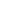 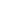 María Pallarés - RenauDaniel Zomeño - Jiménez2023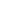 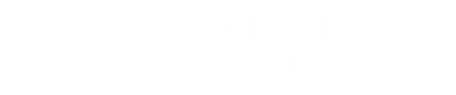 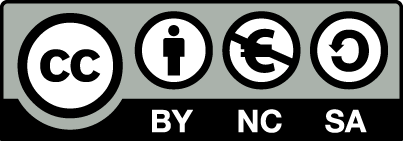 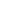 ÍNDEX01- Plantillas de índice para elaborar un plan de comunicación en redes socialesDefinir el índice para generar un manual de gestión de redes que nos permita plantear una estrategia de comunicación planificada y ordenada resulta de vital importancia para lograr una conversación fluida y de calidad con nuestros públicos. Con independencia del detalle con el que este documento se plantee, cuando nos iniciemos en su desarrollo es importante señalar que este debe obedecer a cuatro pasos fundamentales:Define tus atributos y analiza tu competenciaDetermina en que redes sociales quieres estar Establece tu línea de contenidosMarca objetivos y controla su alcancePropuesta 1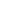 Propuesta 2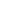 Propuesta 3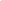 Propuesta 4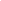 